Na temelju članka 31. Statuta Općine Vidovec („Službeni vjesnik Varaždinske županije“, broj 20/21), a u svezi s člankom 20. stavak 1. Zakona o održivom gospodarenju otpadom („Narodne novine“, broj 94/13, 73/17, 14/19 i 98/19), Općinsko vijeće Općine Vidovec na 29. sjednici održanoj  dana 29. ožujka 2021. godine, donosiZAKLJUČAKo usvajanju Izvješća o provedbi Plana gospodarenja otpadom Općine Vidovec za razdoblje od 2017. do 2022. godine za 2020. godinuČlanak 1.Usvaja se Izvješće o provedbi Plana gospodarenja otpadom Općine Vidovec za razdoblje od 2017. do 2022. godine za 2020. godinu, KLASA:351- 02/21-01/03, URBROJ: 2186/10-02/1-21-01, od dana 15. ožujka 2021. godine.Članak 2.Izvješće iz članka 1. ovoga Zaključka nalazi se u prilogu i njegov je sastavni dio. Članak 3.Ovaj Zaključak objavit će se u »Službenom vjesniku Varaždinske županije«. KLASA:351-02/21-01/03 URBROJ: 2186/10-01/1-21-03 Vidovec, 29. ožujka 2021.OPĆINSKO VIJEĆE OPĆINE VIDOVEC                                                                                    PREDSJEDNIK                                                                                   Zdravko PizekIZVJEŠĆE O PROVEDBI PLANA GOSPODARENJA OTPADOM OPĆINE VIDOVEC ZA RAZDOBLJE OD 2017. DO 2022. GODINEZA 2020. GODINU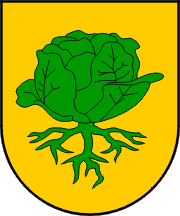 Vidovec, ožujak 2021.SADRŽAJ1. UVOD	32. OBVEZE JEDINICE LOKALNE SAMOUPRAVE	33. DOKUMENTI PROSTORNOG UREĐENJA	44. PLAN GOSPODARENJA OTPADOM	45. ANALIZA, OCJENA STANJA I POTREBA U GOSPODARENJU OTPADOM NA PODRUČJU OPĆINE VIDOVEC, UKLJUČUJUĆI I OSTVARIVANJE CILJEVA	55.1.	Cijene usluge sakupljanja i gospodarenja otpadom	56. PODACI O VRSTAMA I KOLIČINAMA PROIZVEDENOG OTPADA, ODVOJENO SAKUPLJENOG OTPADA, ODLAGANJU KOMUNALNOG I BIORAZGRADIVOG OTPADA	67. PODACI O POSTOJEĆIM I PLANIRANIM GRAĐEVINAMA I UREĐAJIMA ZA GOSPODARENJE OTPADOM TE STATUS SANACIJE NEUSKLAĐENIH ODLAGALIŠTA	78. PODACI O LOKACIJAMA ODBAČENOG OTPADA I NJIHOVOM UKLANJANJU	89. MJERE POTREBNE ZA OSTVARIVANJE CILJEVA SMANJIVANJA ILI SPRJEČAVANJA NASTANKA OTPADA, UKLJUČUJUĆI IZOBRAZNO-INFORMATIVNE AKTIVNOSTI I AKCIJE PRIKUPLJANJA OTPADA	910. OPĆE MJERE ZA GOSPODARENJE OTPADOM, OPASNIM OTPADOM I POSEBNIM KATEGORIJAMA OTPADA	1111. MJERE PRIKUPLJANJA MIJEŠANOG KOMUNALNOG OTPADA I BIORAZGRADIVOG KOMUNALNOG OTPADA, TE MJERE ODVOJENOG PRIKUPLJANJA OTPADNOG PAPIRA, METALA, STAKLA, PLASTIKE, TE KRUPNOG (GLOMAZNOG) KOMUNALNOG OTPADA	1112. POPIS PROJEKATA I AKTIVNOSTI VAŽNIH ZA PROVEDBU ODREDBI PLANA, IZVORI I VISINA FINANCIJSKIH SREDSTAVA ZA PROVEDBU MJERA GOSPODARENJA OTPADOM	1213. ROKOVI I NOSITELJI IZVRŠENJA PLANA	1214. ZAKLJUČAK	13POPIS TABLICATablica 1. Podaci o vrstama i količinama prikupljenog otpada u 2020. godini	6Tablica 2. Lokacije nepropisno odbačenog otpada na području Općine Vidovec	8Tablica 3. Realizacija aktivnosti predviđenih Planom gospodarenja otpadom za 2020. godinu	12UVODOpćina Vidovec smještena je u središnjem dijelu Varaždinske županije. Područje Općine prostire se na 32,1 km2, što čini 2,55% ukupne površine Županije. Na zapadu graniči s Općinom Maruševec, na sjeveru s Općinama Petrijanec i Sračinec, na istoku s Gradom Varaždinom, a s južne strane Općinom Beretinec i Gradom Ivancem. Administrativno se dijeli na 11 naselja: Nedeljanec, Cargovec, Papinec, Šijanec, Vidovec, Budislavec, Domitrovec, Krkanec, Zamlača, Prekno i Tužno. Prema popisu stanovništva iz 2011. godine u Općini Vidovec živi ukupno 5.425 stanovnika, koji žive u 1.433 domaćinstava. Prosječna gustoća naseljenosti iznosi 169 st/km2.Na području Općine Vidovec uslugu prikupljanja miješanog komunalnog otpada  i odvojeno prikupljanje otpadnog papira, metala, stakla, plastike, tekstila te krupnog (glomaznog) otpada obavlja trgovačko društvo Čistoća d.o.o. sa sjedištem na adresi Ognjena Price 13, 42000 Varaždin, a koje je u suvlasništvu Općine Vidovec.Općinsko vijeće Općine Vidovec je na svojoj 4. sjednici održanoj dana 20. listopada 2017. godine donijelo Odluku o donošenju Plana gospodarenja otpadom Općine Vidovec za razdoblje od 2017. do 2022. godine („Službeni vjesnik Varaždinske županije“, broj 62/17), s ciljem usklađivanja postojećeg Plana gospodarenja otpadom sa EU standardima, odredbama Zakona o održivom gospodarenju otpadom(„Narodne novine“, broj 94/13, 73/17, 14/19, 98/19)(u daljnjem tekstu: Zakon), Strategijom gospodarenja otpadom Republike Hrvatske („Narodne novine“, broj 130/05) i Planom gospodarenja otpadom Republike Hrvatske za razdoblje 2017.-2022 („Narodne novine“, broj 3/17).Stavkom 1. članka 20. Zakona, propisano je da jedinica lokalne samouprave dostavlja godišnje izvješće o provedbi Plana gospodarenja otpadom jedinici područne (regionalne) samouprave do 31. ožujka tekuće godine za prethodnu godinu i objavljuje ga u službenom glasilu.OBVEZE JEDINICE LOKALNE SAMOUPRAVEGospodarenje otpadom temelji se na uvažavanju načela zaštite okoliša propisanih zakonom kojim se uređuje zaštita okoliša, a osobito na temelju načela: Prema Zakonu, jedinice lokalne samouprave dužne su na svom području osigurati:Više jedinica lokalne samouprave mogu sporazumni osigurati zajedničko ispunjenje jedne ili više gore navedenih obaveza.Općinski načelnik Općine Vidovec dužan je osigurati provedbu gore navedenih obveza na kvalitetan, postojan i ekonomski učinkovit način u skladu s načelima održivog razvoja, zaštite okoliša i gospodarenja otpadom, osiguravajući pri tom javnost rada.DOKUMENTI PROSTORNOG UREĐENJA Prostornim planom uređenja Općine Vidovec („Službeni vjesnik Varaždinske županije“, broj 40/15, 14/16), predviđena je izgradnja reciklažnog dvorišta na katastarskoj čestici 207 k.o. Zamlača koja je, nakon rješavanja imovinsko – pravnih odnosa, u potpunom vlasništvu Općine Vidovec.PLAN GOSPODARENJA OTPADOM Plan gospodarenja otpada Općine Vidovec za razdoblje od 2017. do 2022. godine  („Službeni vjesnik Varaždinske županije“ broj 62/178) izrađen je na temelju Zakona o održivom gospodarenju otpadom („Narodne novine“ broj 94/13, 73/17 ) te ostalih važećih podzakonskih akata.Plan gospodarenja otpadom Općine Vidovec za razdoblje od 2017. do 2022. godine sastoji se od sljedećih dijelova: Uvod,Analiza te ocjena stanja i potreba u gospodarenju otpadom na području Općine Vidovec, uključujući ostvarivanje ciljeva,Podaci o vrstama i količinama proizvedenog otpada, odvojeno sakupljanje otpada, odlaganju otpada, odlaganju komunalnog i biorazgradivog otpada te ostvarenju ciljeva,Podaci o postojećim i planiranim građevinama i uređajima za gospodarenje otpadom te statusu sanacije neusklađenih odlagališta i lokacija onečišćenih otpadom,Podaci o lokacijama odbačenog otpada i njihovom otklanjanju,Mjere potrebne za ostvarivanje ciljeva smanjivanja ili sprječavanja nastanka otpada, uključujući izobrazno – informativne aktivnosti i akcije prikupljanja otpada,Mjere potrebne za gospodarenje otpadom, opasnim otpadom i posebnim kategorijama otpada,Mjere prikupljanja miješanog komunalnog otpada i biorazgradivog komunalnog otpada,Mjere odvojenog prikupljanja otpadnog papira, metala, stakla i plastike te krupnog (glomaznog) komunalnog otpada,Popis projekata važnih za provedbu odredbi Plana,Organizacijski aspekti, izvori i visina financijskih sredstava za provedbu mjera gospodarenja otpadom,Rokovi i nositelji izvršenja plana.ANALIZA, OCJENA STANJA I POTREBA U GOSPODARENJU OTPADOM NA PODRUČJU OPĆINE VIDOVEC, UKLJUČUJUĆI I OSTVARIVANJE CILJEVANa području Općine Vidovec javnu uslugu prikupljanja miješanog komunalnog otpada i javnu uslugu prikupljanja biorazgradivog komunalnog otpada te odvojeno prikupljanje reciklabilnog komunalnog otpada (papira, metala, stakla, plastike, tekstila) i krupnog (glomaznog) otpada na obračunskom mjestu korisnika usluge obavlja tvrtka Čistoća d.o.o. sa sjedištem na adresi Ognjena Price 13, 42000 Varaždin, a koje je u suvlasništvu Općine Vidovec, sukladno Odluci o dodjeli obavljanja javne usluge prikupljanja miješanog komunalnog otpada i javne usluge prikupljanja biorazgradivog komunalnog otpada na području Općine Vidovec („Službeni vjesnik Varaždinske županije“ 04/18).Javna usluga prikupljanja miješanog komunalnog otpada podrazumijeva prikupljanje otpada na cijelom području Općine Vidovec koja obuhvaća naselja Budislavec, Cargovec, Domitrovec, Krkanec, Nedeljanec, Papinec, Prekno, Šijanec, Tužno, Vidovec i Zamlača, putem zasebnih spremnika od pojedinih korisnika i prijevoz tog otpada do ovlaštene osobe za odlaganje tog otpada.Na mjestu nastanka davatelj javne usluge odvojeno, od ostatnog dijela miješanog komunalnog otpada, prikuplja otpadni papir, plastiku, staklo, metal i otpadni tekstil, a krupni (glomazni) komunalni otpad odvozi na zahtjev korisnika usluge (po pozivu).Cijene usluge sakupljanja i gospodarenja otpadomCjenik javnih usluga prikupljanja miješanog komunalnog otpada i biorazgradivog komunalnog otpada na području Općine Vidovec u 2019. godini temeljio se na odredbama Odluke o načinu pružanja javnih usluga prikupljanja miješanog komunalnog otpada i biorazgradivog komunalnog otpada na području Općine Vidovec („Službeni vjesnik Varaždinske županije“, broj 04/18, 49/18, 4/20). Obim usluga za korisnike utvrđen je navedenom Odlukom.  Kriterij obračuna količine otpada za cijenu javne usluge prikupljanja miješanog komunalnog otpada je volumen spremnika i broj pražnjenja tog spremnika na obračunskom mjestu.PODACI O VRSTAMA I KOLIČINAMA PROIZVEDENOG OTPADA, ODVOJENO SAKUPLJENOG OTPADA, ODLAGANJU KOMUNALNOG I BIORAZGRADIVOG OTPADASveukupna evidentirana količina otpada u 2020. godini koja je sakupljena i odvezena s područja Općine Vidovec iznosila je 659,23 tona.Tablica 1. Podaci o vrstama i količinama prikupljenog otpada u 2020. godini Izvor: Čistoća d.o.oUkupna količina prikupljenog miješanog komunalnog otpada u 2020. godini s područja Općine Vidovec iznosila je 414,54 tona, odnosno 0,076 tona po stanovniku. Sukladno članku 29. Zakona, poticajna naknada za smanjenje količine miješanog komunalnog otpada mjera je kojom se potiče jedinica lokalne samouprave da provede mjere radi smanjenja količine miješanog komunalnog otpada koji nastaje na njezinu području.Iznos poticajne naknade za smanjenje količine miješanog komunalnog otpada Fond obračunava do kraja tekuće kalendarske godine za prethodnu kalendarsku godinu prema sljedećoj formuli:N = J*mgdje je:N – iznos poticajne naknade za smanjenje količine miješanog komunalnog otpada izražen u kunamaJ – jedinična naknada za smanjenje količine miješanog komunalnog otpada, izražena u kunama po toni (150 kn/toni za 2020. godinu)m – masa prikupljenog miješanog komunalnog otpada koja prekoračuje dopuštenu količinu određenu graničnom količinom miješanog komunalnog otpadaPrekoračena količina miješanog komunalnog otpada je razlika mase sakupljenog miješanog komunalnog otpada na području jedinice lokalne samouprave i granične količine miješanog komunalnog otpada.Granična količina miješanog komunalnog otpada jedinice lokalne samouprave za 2020. godinu iznosi 58% od ukupno proizvedene količine miješanog komunalnog otpada u 2015. godini nastalog na području te jedinice u kalendarskoj godini, izražena u tonama. Ukupna proizvedena količina miješanog komunalnog otpada na području Općine Vidovec u 2015. godini je iznosila 819,94 tona. Granična količina miješanog komunalnog otpada Općine Vidovec za 2020. godinu iznosila je 475,565 tona.Obzirom da je na području Općine Vidovec u 2020. godini prikupljeno ukupno 414,54 tona, Općina nije prekoračila propisane količine prikupljenog miješanog komunalnog otpada, te nije obveznik plaćanja poticajne naknade za smanjenje količine mješanog komunalnog otpada.PODACI O POSTOJEĆIM I PLANIRANIM GRAĐEVINAMA I UREĐAJIMA ZA GOSPODARENJE OTPADOM TE STATUS SANACIJE NEUSKLAĐENIH ODLAGALIŠTAOpćina Vidovec i Općina Velika Trnovitica, sukladno odredbi članka 23. stavka 5. Zakona, sklopili su dana 28. prosinca 2015. godine Sporazum o zajedničkoj provedbi mjera gospodarenja otpadom u dijelu koji se odnosi na zbrinjavanje miješanog komunalnog otpada, a kojeg je na području Općine Vidovec prikupio davatelj usluge Čistoća d.o.o., na uređenom odlagalištu neopasnog otpada Johovača kojim upravlja komunalno društvo Komunalac d.o.o. Garešnica.Općina Vidovec je u 2019. godini nabavila mobilno reciklažno dvorište, koje će se premještati se unutar 5 lokacija, sukladno rasporedu koji je objavljen na mrežnim stranicama komunalne tvrtke Čistoća d.o.o.:Vidovec, prostor iza Općine (čkbr. 81/17 k.o. Vidovec),Nedeljanec, Športska ulica iza kb. 23, (čkbr. 764/1 k.o. Nedeljanec),Zamlača, Plitvička ulica (čkbr. 106/3 k.o. Zamlača), Budislavec (čkbr. 590/2 k.o. Vidovec),Tužno, kod nogometnog igrališta (čkbr. 184 k.o. Tužno).Pravo korištenja mobilnog reciklažnog dvorišta imaju korisnici javne usluge prikupljanja miješanog komunalnog otpada s područja Općine Vidovec (domaćinstva), a koji su podmirili sve dospjele račune od strane Čistoće d.o.o.Odlaganje otpada putem mobilnog reciklažnog dvorišta je bez naknade za korisnike javne usluge prikupljanja miješanog komunalnog otpada iz domaćinstava (fizičke osobe). Troškovi rada reciklažnog dvorišta biti će sadržani u cijeni javne usluge.Tijekom 2020. godine na području Općine Vidovec uspostavljen je rad mobilnog reciklažnog dvorišta.PODACI O LOKACIJAMA ODBAČENOG OTPADA I NJIHOVOM UKLANJANJUNa području Općine Vidovec tijekom 2020. godine utvrđene su sljedeće lokacije nepropisno odbačenog otpada na javnim površinama:Tablica 2. Lokacije nepropisno odbačenog otpada na području Općine VidovecMJERE POTREBNE ZA OSTVARIVANJE CILJEVA SMANJIVANJA ILI SPRJEČAVANJA NASTANKA OTPADA, UKLJUČUJUĆI IZOBRAZNO-INFORMATIVNE AKTIVNOSTI I AKCIJE PRIKUPLJANJA OTPADAOpćinsko vijeće Općine Vidovec je na svojoj 7. sjednici održanoj dana 29. ožujka 2018. godine donijelo Odluku o mjerama za sprječavanje nepropisnog odbacivanja otpada i mjerama za uklanjanje odbačenog otpada na području Općine Vidovec („Službeni vjesnik Varaždinske županije“ broj 22/18).Mjere za sprječavanje nepropisnog odbacivanja otpada uključuju:Uspostava sustava za zaprimanje obavijesti o nepropisno odbačenog otpadaSustav za zaprimanje obavijesti o nepropisno odbačenom otpadu uspostavljen je putem  obrasca objavljenog na mrežnoj stranici www.vidovec.hr. Osim prijave putem mrežne stranice, građani mogu nepropisno odbačen otpad prijaviti na način da ispune obrazac Obavijest o nepropisno odbačenom otpadu te ga dostave osobno ili putem pošte u Jedinstveni upravni odjel Općine Vidovec.Postavljanje znakova upozorenja o zabrani odbacivanja otpada na lokacijama Općine Vidovec za koje komunalni redar Općine Vidovec utvrdi da na njima postoji opasnost za odbacivanje otpadaProvođenje stalnog terenskog nadzora od strane komunalnog redara radi utvrđivanja postojanja nepropisno odbačenog otpadaRedovni godišnji nadzor područja Općine Vidovec radi utvrđivanja postojanja odbačenog otpada, a posebno lokacija na kojima je u prethodne dvije godine evidentirano postojanje odbačenog otpada vrši komunalni redar Općine Vidovec.Uspostava sustava informatičkog evidentiranja lokacija nepropisno odbačenog otpada na području Općine VidovecSustav evidentiranja lokacija odbačenog otpada uspostavlja se sukladno zakonskim propisima putem komunalnog redara.Distribucija letaka o pravilnom načinu zbrinjavanja svih vrsta otpada, a posebice o načinu zbrinjavanja: krupnog (glomaznog) otpada, električnog i elektroničkog otpada, problematičnog otpada, građevinskog otpada, automobilskih guma, zelenog rezanog otpada i biorazgradivog i miješanog komunalnog otpada, sa naznakom telefonskih brojeva trgovačkog društva Čistoća Varaždin d.o.o. na kojima se mogu dobiti sve informacije o pravilnom zbrinjavanju svih vrsta otpada, te sa naznakom prekršajnih kazni za slučajeve nepropisnog odbacivanja otpada u okolišVođenje informatičke evidencije o osobama koje nisu sa trgovačkim društvom Čistoća d.o.o. Varaždin, po njihovoj obavijesti, sklopile ugovor o pružanju javne usluge prikupljanja biorazgradivog i miješanog komunalnog otpada, kao i prikupljanje informacija o tome gdje te osobe odlažu svoj proizvedeni otpadRadi provedbe mjera za uklanjanje otpada odbačenog u okoliš, komunalni redar rješenjem naređuje vlasniku, odnosno posjedniku nekretnine, ako vlasnik nije poznat na kojem je nepropisno odložen otpad uklanjanje tog otpada, odnosno osobi koja sukladno posebnom propisu upravlja određenim područjem (dobrom), ako je otpad odložen na tom području (dobru). Rješenjem se određuje: lokacija odbačenog otpada, procijenjena količina otpada, obveznik uklanjanja otpada te obveza uklanjanja otpada predajom ovlaštenoj osobi za gospodarenje predmetnom vrstom otpada u roku koji ne može biti duži od 6 mjeseca od dana zaprimanja rješenja. Ako komunalni redar utvrdi da obveza određena rješenjem nije izvršena, Općina Vidovec ukloniti će tako odbačeni otpad, predajom ovlaštenoj osobi za gospodarenje tom vrstom otpada. Općina Vidovec ima pravo na nadoknadu troška uklanjanja odbačenog otpada od vlasnika, odnosno posjednika nekretnine, ako vlasnik nije poznat, odnosno od osobe koja, sukladno posebnom propisu, upravlja određenim područjem (dobrom), na kojoj je otpad bio odbačen.Općina Vidovec uključena je u projekt „PROMO“ "PRavilnim primjerOM učimo zaštititi okOliš-PROMO", čiji je nositelj Grad Varaždin ukupne vrijednosti 1.2 milijna kuna, od čega 85% sufinancira Europska unija iz Kohezijskog fonda. Svrha projekta je provedbom edukativnih i informativnih aktivnosti o održivom gospodarenju otpadom izgraditi svijest ljudi o važnosti odgovornog postupanja s komunalnim otpadom te sprečavanju njegovog nastanka što će pridonijeti ostvarenju strateških ciljeva u sektoru održivog gospodarenja otpadom na lokalnoj razini. Provedbom projektnih aktivnosti bit će obuhvaćeno 97% stanovništva na području obuhvata projekta (Grad Varaždin, Općina Mali Bukovec, Općina Sveti Đurđ, Općina Vidovec, Općina Veliki Bukovec, Grad Varaždinske Toplice i Grad Vodice) što će pridonijeti povećanju stope odvojeno prikupljenog komunalnog otpada i smanjenju količine otpada koji se odlaže na odlagališta. Ciljne skupine obuhvaćaju stanovništvo svih dobnih skupina s područja gradova i općina na kojim se projekt provodi; građane, obrazovne ustanove (vrtići, osnovne i srednje škole, sveučilišta, veleučilišta), javne institucije i poslovne subjekte te turiste. Razdoblje provedbe projekta je od 9. srpnja 2018. do 9. ožujka 2020. godine.Općina Vidovec u 2018. godini krenula je sa nabavom spremnika za odvojeno prikupljanje otpada te je u veljači 2019. godine sklopljen Ugovor o dodjeli bespovratnih sredstava za projekte koji se financiranju iz EU fondova u financijskom razdoblju 2014.-2020. i objavljen je otvoreni postupak javne nabave spremnika za odvojeno prikupljanje komunalnog otpada kojeg je za područje cijele RH provodio Fond za zaštitu okoliša. Krajem prosinca 2020. godine u Općinu Vidovec dostavljeno je 1150 spremnika za odvojeno prikupljanje plastike, zapremnine 120 litara.Vrijednost nabave spremnika za Općinu Vidovec iznosi 192.625,00 kn od čega je 85% projekta odnosno 165.078,47 kuna financirano iz Europskog fonda za regionalni razvoj, operativni program Konkurentnost i kohezija, a preostalih 15% odnosno 27.546,53 kn iz proračuna Općine Vidovec.Općina Vidovec svake godine organizira akcije prikupljanja odbačenog otpada u okoliš. Zbog situacije pandemijom korona virusa i tadašnjih epidemioloških mjera u 2020. godini navedena akcija nije se održala. OPĆE MJERE ZA GOSPODARENJE OTPADOM, OPASNIM OTPADOM I POSEBNIM KATEGORIJAMA OTPADAPrihvat i privremeno skladištenje problematičnog otpada (otapala, kiseline, lužine, fotografske kemikalije, pesticide, fluorescentne cijevi, boje, tinte, lijepila, smole, citotoksike i citostatike, baterije i akumulatore, odbačenu električnu i elektroničku opremu, drvo koje sadrži opasne tvari) koji se stvara u domaćinstvima na području Općine Vidovec osigurati će se putem mobilnog reciklažnog dvorišta. U 2020. godini na području Općine Vidovec uspostavljen je rad mobilnog reciklažnog dvorišta.MJERE PRIKUPLJANJA MIJEŠANOG KOMUNALNOG OTPADA I BIORAZGRADIVOG KOMUNALNOG OTPADA, TE MJERE ODVOJENOG PRIKUPLJANJA OTPADNOG PAPIRA, METALA, STAKLA, PLASTIKE, TE KRUPNOG (GLOMAZNOG) KOMUNALNOG OTPADATijekom 2020. godine komunalni otpad iz domaćinstva na području Općine Vidovec razvrstavao se u tipizirane spremnike i vreće na mjestu nastanka po komponentama: ostatni dio miješanog komunalnog otpada, otpadni papir, otpadna plastika i metali, otpadno staklo i otpadni tekstil te se i odvojeno prikupljao i odvozio specijalnim vozilima. Prikupljeni miješani komunalni otpad iz kojeg su primarnom selekcijom na mjestu nastanka izdvojene sekundarne sirovine, odvozi se na zbrinjavanje, a otpad čija se vrijednosna svojstva mogu iskoristiti (otpad za recikliranje) prikuplja se odvojeno od ostalog neiskoristivog otpada i odvozi se na obradu u pogon za razvrstavanje te nakon obrade predaje prerađivačima na daljnju obradu i/ili oporabu.Organizirano odvojeno prikupljanje otpadnog papira, otpadnog metala, otpadnog stakla, otpadne plastike i otpadnog tekstila putem posuda/spremnika i vreća postavljenih na kućnom pragu. Uz spremnik od 120 l za otpadni papir, svakom su domaćinstvu, korisniku usluge na raspolaganju žute, zelene, sive i smeđe vreće za razvrstavanje otpada na kućnom pragu. Žuta vreća se koristi za ambalažni otpad (čista i prazna plastična ambalaža, plastične vrećice i folije, tetrapak i ostala višeslojna ambalaža, ambalažni stiropor), zelena vreća za otpadno staklo (čiste, prazne i cijele staklenke i boce bez čepova i poklopca), siva vreća za otpadnu metalnu ambalažu (čista i prazna metalna ambalaža i aluminijska folija) i smeđa vreća za otpadni tekstil, odjeću i obuću (čisti i suhi odjevni tekstil, tekstil za domaćinstvo i obuća). Tako razvrstavani otpad se redovno  odvozi prema jasno definiranom rasporedu. Otpadni papir i plastika se sakupljaju jednom mjesečno, metali i otpadno staklo 4 puta godišnje, a tekstil 2 puta godišnje.Biootpad korisnici prikupljaju putem spremnika ili se provodi „kućno kompostiranje. Biootpad prikupljen putem spremnika odvozi se odvozi se jednom tjedno.Krupni (glomazni) komunalni otpad za sve korisnike javne usluge odvozi se po pozivu izvornog proizvođača. Količina glomaznog otpada kojeg izvorni proizvođač može prilikom jednog skupljanja i odvoza predati davatelju javne usluge ograničena je na volumen do 2 m3. Svim kućanstvima, uz račun za izvršenu uslugu, dostavljen je naputak za prijavu odvoza glomaznog otpada predajom kupona prilikom preuzimanja glomaznog otpada, s uputom što se smatra glomaznim otpadom (drvo, plastika, metali) i koji otpad skupljaju i zbrinjavaju ovlašteni skupljači (građevinski otpad, opasni otpad, električni i elektronički otpad, otpadne gume, otpadna vozila, salonitne ploče i ostali materijali koji sadrže azbest te otpadne baterije i akumulatori) s podacima ovlaštenog sakupljača tog otpada.POPIS PROJEKATA I AKTIVNOSTI VAŽNIH ZA PROVEDBU ODREDBI PLANA, IZVORI I VISINA FINANCIJSKIH SREDSTAVA ZA PROVEDBU MJERA GOSPODARENJA OTPADOMSukladno članku 35. Zakona, jedinica lokalne samouprave izvršava obvezu odvojenog prikupljanja problematičnog otpada, otpadnog papira, metala, stakla, plastike i tekstila te krupnog (glomaznog) komunalnog otpada na način da osigura funkcioniranje jednog ili više reciklažnih dvorišta, odnosno mobilne jedinice na svom području. Jedinica lokalne samouprave koja ima više od 3.000 stanovnika dužna je osigurati funkcioniranje najmanje jednog reciklažnog dvorišta.  Općina Vidovec je u 2019. godini nabavila mobilno reciklažno dvorište, za što su utrošena sredstva u ukupnom iznosu od 161.250,00 kuna.ROKOVI I NOSITELJI IZVRŠENJA PLANAPlanom gospodarenja otpadom Općine Vidovec za razdoblje od 2017. do 2022. godine za 2020. godinu planirane su sljedeće stavke:Tablica . Realizacija aktivnosti predviđenih Planom gospodarenja otpadom za 2020. godinu14. ZAKLJUČAKCiljevi Plana gospodarenja otpadom Općine Vidovec za razdoblje od 2017. do 2022. godine vezani su uz smanjenje odlaganja otpada te povećanje recikliranja. Cilj o smanjenju odlaganja otpada ostvariti će se na način da se mještanima Općine Vidovec omogući razvrstavanje sedam iskoristivih komponenti otpada: papira, metala, stakla, plastike, tekstila, problematičnog i krupnog (glomaznog) otpada. Ostvarenje navedenog cilja prati se kroz količine otpada odloženog na odlagališta otpada. Odvojeno sakupljanje otpada Općina Vidovec osigurala je kroz mobilno reciklažno dvorište i omogućavanjem odvajanja otpada na kućnom pragu. Na temelju članka 20. Zakona, Općina Vidovec godišnje Izvješće o provedbi Plana gospodarenja otpadom za 2020. godinu, dostaviti će Varaždinskoj županiji, a Zaključak o donošenju istog objaviti u „Službenom vjesniku Varaždinske županije“.KLASA: 351-02/21-01/03URBROJ: 2186/10-02/1-21-01Vidovec, 15.03.2021. godine    OPĆINSKI NAČELNIK         Bruno HranićNačelo onečišćivač plaćaNačelo blizineNačelo samodostatnosti iNačelo sljedivostiJavnu uslugu prikupljanja miješanog i biorazgradivog komunalnog otpadaOdvojeno prikupljanje otpadnog papira, metala, stakla, plastike i tekstila te krupnog (glomaznog) komunalnog otpadaSprječavanje odbacivanja otpada na način suprotan Zakonu te uklanjanje tako odbačenog otpadaDonošenje i provedbu plana gospodarenja otpadom jedinice lokalne samoupraveProvedbu Plana gospodarenja otpadom Republike HrvatskeProvođenje izobrazno-informativne aktivnosti na svom područjuMogućnost provedbe akcija prikupljanja otpadaKLJUČNI BROJ OTPADANAZIV OTPADAUKUPNO SAKUPLJENO(t/god)20 03 01Miješani komunalni otpad414,5420 03 07Glomazni otpad    8,7020 01 01Papir i karton  62,8220 01 08Biorazgradivi otpad iz kuhinja i iz kantina  31,5820 01 10Odjeća    13,7415 01 02Ambalaža od plastike   58,7815 01 04Ambalaža od metala   10,0615 01 07Staklena ambalaža   26,70Reciklažno dvorište   32,31Sveukupno sakupljen otpad u tonamaSveukupno sakupljen otpad u tonama659,23NAZIV DIVLJEG ODLAGALIŠTAPOPIS  kčbr.PROCJENA KOLIČINA OTPADA (m3)NAJZASTUPLJENIJA VRSTA ODBAČENOG OTPADADIVLJE ODLAGALIŠTE UKLONJENODA/NEAKTIVNOSTI PROVEDENE TIJEKOM 2020. GODINECargovečka šudrana208/1 k.o. Zamlača207 k.o. Zamlača349 k.o. Zamlača10.000Komunalni otpad, građevinski otpad, azbestne ploče, ambalažni otpad (bačve, posude), glomazni kućni otpadDAOpćina Vidovec je u 2020. godini sanirala divlju deponiju, poravnala te se na istu više ne odbacuje otpadNEROD 8346 k.o. Varaždin8347 k.o. Varaždin8348/2 k.o. Varaždin100.000Građevinski otpad – šuta, cigla, crijep, izolacijski materijali- stiropor, spužva; opasni otpad- azbestne ploče, otpadna ambalaža – plastične posude i folije, kartonske i limene kutije, velike količine pilećeg gnojaNEOpćina Vidovec je u 2019. godini sanirala divlje deponije te je postavila table o zabrani odbacivanja otpada s istaknutom kaznom u iznosu od 5.000,00 kuna, ali 2020.godine divlje odlagalište je ponovno aktivirano te je Općina pokrenula ponovno saniranje navedenog.NEROD 2363/2 k.o. Nedeljanec364 k.o. Nedeljanec25.000Glomazni otpad- namještaj, kućanski aparati; građevni otpad – šuta, cigla, crijep, izloacijski materijali u vrećama, razni limovi; opasni otpad – azbestne ploče, ambalaža onečišćena opasnim tvarima – plastične i limene posudeod opasnih tvari – boja i lakova, motornih ulja, spray – doze, biljni otpad – krumpir, granje, kartonske i limene kutije, mrežaste plastične vreće, stiroporni podlošci za uzgoj presadnica.NEOpćina Vidovec je u 2019. godini sanirala divlje deponije te je postavila table o zabrani odbacivanja otpada s istaknutom kaznom u iznosu od 5.000,00 kuna, ali 2020.godine divlje odlagalište je ponovno aktivirano te je Općina pokrenula ponovno saniranje navedenog.PREDVIĐENO PLANOM ZA 2020. GODINUIZVRŠENODA/NE/DJELOMIČNOKućno kompostiranjeDANabava opreme i vozila za odvojeno prikupljanje papira, kartona, metala plastike, stakla i tekstilaDANabava opreme i vozila za odvojeno prikupljanje biootpadaDAPraćenje udjela biorazgradivog otpada u miješanom komunalnom otpaduDAIzgradnja i opremanje reciklažog dvorišta za građevinski otpadDASanacija lokacija onečišćenih otpadom odbačenim u okolišDAProvođenje akcija prikupljanja otpadaNEProvedba redovitog godišnjeg nadzora područja Općine radi utvrđivanja postojanja odbačenog otpada. Provedbu osigurava osoba koja obavlja poslove službe nadležne za komunalni red Općine tj. komunalni redar.DAIzobrazba svih sudionika uključenih u nadzor gospodarenja otpadomDA